                              Прививаться или нет? Специалисты уверены, что прививки нужно делать не только детям, но и взрослым.  Практически каждому взрослому человеку нужно делать прививки. И не только потому, что вы собрались ехать в какую-то экзотическую страну, а потому что многие заболевания легче предупредить, чем  потом  лечить. Вакцинация -   это гарантия безопасности вашей жизни и здоровья. Да и работа в некоторых областях   (образование, медицина, торговля и т.д) обязывают вакцинироваться вовремя.Но всё далеко не просто, ведь с возрастом проявляются хронические и появляютсяновоприобретённые заболевания.                            Вакцинация у взрослых. как правило протекает без осложнений. Спровоцировать  патологическую реакцию может аллергия и простуда. Поэтому прививаться стоит только под контролем лечащего врача. Постоянным противопоказанием ко всем вакцинам является осложнение на введение предыдущей дозы препарата (анафилактический шок, который развивается в течение 24 часов после прививки, немедленные аллергические реакции, судороги). Острые инфекционные и неинфекционные заболевания, обострение хронических процессов являются временными противопоказаниями. Плановые прививки проводят после нормализации общей картины,  при максимально возможной ремиссии и на фоне поддерживающего лечения.Сразу после вакцинации, чтобы исключить аллергическую реакцию, рекомендуется принимать антигистаминные препараты,Не стоит пугаться и незначительного повышения температуры тела после прививки – это нормальная реакция организма. В этом случае помогают жаропонижающие препараты. У некоторых привитых пациентов может наблюдаться вялость и сонливость, которая проходит в течение нескольких часов. Если вы когда-либо делали прививку от того или иного возбудителя, то в организме существуют антитела против него. Антитела – это белки (иммуноглобулины типа G), которые атакуют бактерию или вирус, проникшие в ваш организм. Наличие или  отсутствие таких антител покажет исследование с соответствующим  диагностикумом.  Но даже если  вы сделали прививку от болезни, к которой у вас существует иммунитет, страшного ничего не произойдёт – введённые с вакциной агенты будут уничтожены имеющимися в  организме антителами. Всемирная Организация Здравоохранения рекомендует такие прививки для взрослых:- от гриппа – вакцинироваться нужно ежегодно,  особенно важно для людей старше 65 лет и с хроническими заболеваниями;- от пневмококковой и менингококковой инфекций – вакцинация показана людям старше 65 лет, курящим, а также тем, у кого заболевания, вызываемые данными инфекциями (средний отит, синусит, пневмония, менингит) проходят в тяжёлой форме с осложнениями;- от гепатита А – сделать прививку стоит до 55 лет (особенно рекомендована – медработникам работникам общепита и детских учреждений, пациентам с заболеванием печени, зависимым от алкоголя и наркотических препаратов, при контакте с ранее инфицированным человеком, путешественникам);- от гепатита В – если вакцинация проводилась в детском возрасте (иммунитет сохраняется до 8 лет) взрослым  рекомендуется  прививаться с 20 до 55 лет, когда риск заражения наиболее высок;- от столбняка, дифтерии, коклюша – при отсутствии вакцинации в детстве взрослому человеку необходимо сделать 3 прививки (1 и 2 с интервалом в месяц, 3 – через год после 2, далее – раз в 10 лет;- от кори, паротита, краснухи -  рекомендуется вакцинация тем, кто не болел этими заболеваниями и не прививался, для поддержания защиты ревакцинации показана в 22 – 29 лет, затем каждые 10 лет.- от  Covid – 19 – вакцинация показана в период пандемии, для создания коллективного иммунитета необходимо привиться более 60 процентов населения.Сделав прививку  от  Covid – 19 вы не только спасёте свою жизнь, но и жизнь окружающих  людей.  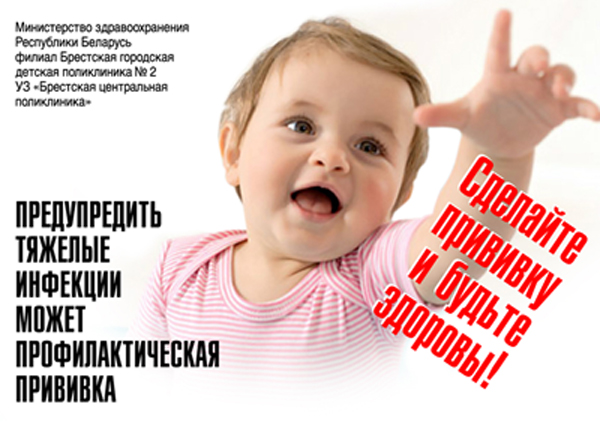 Если вы решили вплотную заняться вопросом вакцинации, то не откладывайте визит к врачу. Он точно знает, какие отметки о прививках есть в вашей медицинской карте и что в данный момент актуально для вас.   